Общие тенденции на рынке агрострахованияМинсельхоз России предлагает в поправках к Федеральному закону № 260-ФЗ исключить порог потери урожая для выплаты страхового возмещения в 20%. Также предлагается обязать страховщиков оплачивать ущерб от вынужденного убоя здоровых сельскохозяйственных животных, что первые восприняли негативно. Сейчас страховщики оплачивают только ущерб от убоя больных животных. Другие претензии страховщиков касаются излишней детализации страхуемых рисков.  В 2017 г., по оценкам НСА, из-за исключительно холодных и дождливых весны и лета объем ущерба сельскому хозяйству может составить до 2,6 млрд рублей. Застрахованными из них могут быть только около 0,6–1,0 млрд руб. Низкая доля страхующихся производителей, по мнению страховщиков, объясняется тем, что рынок агрострахования продолжает оставаться крайне непрозрачным.Согласно статистике, государство потратило на страхование урожаев гораздо больше средств, чем страховщики заплатили сельхозпроизводителям. Минфин РФ планирует начать анализ возможностей введения в РФ индексного страхования в сельском хозяйстве, сообщила В.Балакирева. Риски тоже должны быть подвергнуты дополнительному пересмотру. В настоящее время представители западных фирм-консультантов ведут в РФ диалог с рядом национальных страховщиков о возможности разработки и применения продуктов индексного страхования. Индексное страхование, по мнению экспертов, может быть востребовано в регионах, труднодоступных для традиционных форм агрострахования, в частности, в восточных регионах страны.Региональные рынки агрострахованияВ Амурской области аграрии пожаловались губернатору на отказы страховщиков в выплате страховых возмещений, а также в заключении договоров с мелкими фермерами в отдаленных селах. Минсельхозу, Минюсту области совместно с ОНФ поручено решить этот вопрос.Неблагоприятные погодные событияВ Московском регионе холодное и очень дождливое лето привело к потере 15–20% первого урожая ягод. Сады практически невозможно застраховать, поэтому садоводы рискуют несмотря на погоду. Убытки урожая компенсируют увеличением цен.В Свердловской области из-за непрекращающихся дождей большая часть кормового сена непригодна для уборки. Страдают также посевы овощей и зерновых. Собрать урожай в срок уже не получится, а в начале осени аграриев могут ждать еще и заморозки. В Ульяновской области наблюдается «корневое полегание» озимых посевов от сильного ветра и дождя. Возможны потери до 20%. От стихии пострадали 48 тыс. га, общий объем ущерба составил 783 млн руб. Полная гибель озимых не подтверждается.В Гергебильском районе Дагестана по предварительным данным ущерб, нанесенный градом и ураганным ветром урожаю, может превысить 10 млн руб. В результате стихийного бедствия было уничтожено около 98% урожая косточковых, кукурузы, картофеля и овощных культур.В Башкирии участившиеся проливные дожди привели к переувлажнению почвы и гибели посевов. В 13 районах республики планируется ввести режим ЧС. Гибель посевов зафиксирована на 22 тыс. га. Предварительный ущерб оценивается более чем в 400 млн руб.В Вологодской области неблагоприятная дождливая погода вынуждает рассмотреть вопрос о введении режима ЧС в АПК. Наблюдается трехкратное отставание по заготовке силоса и сена по сравнению с показателями прошлого года.В Ярославской области с апреля наблюдается аномальная погода, идет отставание по темпам кормозаготовки. Почва переувлажнена, заводить технику, проводить работы по химзащите от болезней и вредителей не представляется возможным. Правительством региона принято решение признать сложившиеся неблагоприятные погодные явления чрезвычайными и непредотвратимым, препятствующими выполнению сельхозпроизводителями и предприятиями АПК в 2017 г. установленных целевых индикаторов.В двух муниципалитетах Курской области введен режим ЧС в связи с гибелью урожая зерновых и плодовых культур: сильный ливень и град уничтожили посевы и насаждения. Площадь погибших сельхозкультур превысила 7 тыс. га, ущерб оценили в 227 млн руб.В результате переувлажнения почвы из-за непрекращающихся осадков около 5 тыс. га посевов озимых культур погибли в Нижегородской области в 2017 г. Все они пересеяны яровыми культурами. Сместились агротехнические сроки сева в регионе. Тем не менее, создаются все условия для формирования хорошего урожая, хотя качество зерна может оказаться ниже прошлогоднего. Ранее опасное агрометеорологическое явление – переувлажнение почвы из-за дождей зарегистрировано в Шахунском и Павловском районах Нижегородской области.Эпизоотическая обстановкаВ Нижегородской области установлен факт массового падежа свиней от АЧС в ЛПХ.Эпифитотическая обстановкаНа территории Крыма обнаружены новые очаги заражения азиатской перелетной саранчой в Джанкойском, Советском и Красноперекопском районах на площади около 1000 га. Бюджетом республики предусмотрено возмещение затрат на борьбу с вредителями в сумме 2 млн руб. Новости страховых организаций – членов НСАRAEX пересмотрело рейтинг надежности СГ «АСКО» в связи с изменением методологии и присвоило рейтинг на уровне ruB- (B++ по ранее применявшейся шкале). По рейтингу установлены развивающийся прогноз и статус «под наблюдением». Ранее у компании действовал рейтинг B++ с негативным прогнозом.Крайне негативное влияние на рейтинг оказывают крупные балансовые убытки компании по итогам 2016 г. и 1 квартала 2017 г., недостаток активов, разрешенных для принятия в покрытие страховых резервов и собственных средств и др. Развивающийся прогноз связан с тем, что компания в настоящее время проводит ряд мероприятий по устранению нарушений.Публикации7 июляСельхозпроизводители пожаловались губернатору на страховые компанииВ ходе рабочей поездки в Михайловский и Завитинский районы глава Приамурья Александр Козлов встретился с фермерами и представителями сельхозпредприятий, которые рассказали о своих проблемах, сообщает пресс-служба правительства региона. Так в Михайловском районе была озвучена ситуация с аукционами на земельные участки. В частности, речь шла о Чесноковском сельсовете, где есть проблемы с проведением аукционов. В свою очередь, губернатор обратился к министерству имущественных отношений и антикоррупционному отделу с поручением проверить, как обстоят дела с этим вопросом. — Проведите ревизию, сделайте выводы и доложите мне. Вы такую проверку уже делаете по Тамбовскому и Константиновскому районам, заодно и Михайловский сделайте, — сказал Александр Козлов.  На встрече с представителями сельхохпредприятий Завитинского района Александру Козлову озвучили проблему взаимоотношений со страховыми компаниями. Некоторые предприятия столкнулись с тем, что страховщики не выплатили им суммы за ущерб, нанесенный прошлогодним наводнением. А представитель ОНФ Жаккелина Орлова сообщила, что по некоторым данным, страховые компании не оказывают услуги мелким фермерам в отдаленных селах. На встрече было решено, что в ближайшие две недели министерство сельского хозяйства и министерство юстиции совместно с ОНФ решат вопрос со страховыми компаниями и Центробанком. Готовые пути решения возникшего вопроса поручено озвучить всем сельхозпредприятиям на ближайшей комиссии АПК.Обсуждения потребовал и вопрос о выплате средств молодым специалистам в рамках программы минсельхоза. Оказалось, что сейчас существует разница между перечнем специальностей в местном колледже и специальностями, которые попадают под программу помощи молодым специалистам. Соответственно выпускники, имея на руках диплом Завитинского колледжа, устроившись на работу в сельхозпредприятие, не могут рассчитывать на денежную помощь, как молодые специалисты.— Минсельхоз дает поддержку по тем специальностям, которых в колледже Завитинска нет? Тогда вопрос: кого учим и кого поддерживаем? Перечень минсельхоза для поддержки закреплен в постановлении правительства Амурской области. То есть с Минобром, в контексте названий специальностей вполне можно отработать. Две недели даю вам на это, — отметил глава региона.На встрече губернатору рассказали и о том, что в Завитинске появится свой филиал Амурского аграрного колледжа. До этого в городе действовало отделение колледжа от Октябрьского района. Сейчас в помещении, куда придут студенты, делают ремонт. Глава района Сергей Линевич пояснил, что если в дальнейшем филиал будет пользоваться спросом у выпускников, то власти города рассмотрят вариант переезда филиала в отдельно стоящее здание.Кроме того, в рамках встреч были заслушаны отчет о ходе посевной — в Михайловском районе она идет хорошими темпами. Так, план по сое выполнен на 101%, яровых культур — на 99%, зерновых — 91 %. Общая посевная площадь района в этом году составит 145 373 гектаров. Помимо традиционных культур высажены 674 гектаров картофеля, 117 гектаров овощей и 2648 гектаров кормовых культур. В Завитинском районе на сегодня уже засеяно 96% яровых, 88% зерновых культур и 96 % сои. По планам, вся посевная площадь в этом году составит 45 198 гектаров.Источник: ИА «Порт Амур»Холодное лето привело к потере 15–20% первого урожая ягод в Московском регионеВ Московском регионе с начала лета с небольшими перерывами выпадает обильное количество осадков, дважды на регион обрушился сильный ураган. Например, 3 июля порядка 25 миллиметров осадков зафиксировали несколько метеорологических станций Москвы и Московской области, при этом месячная норма влаги в июле составляет 94 миллиметра.«У тех, кто занимается земляникой, ягодником, первая ягода попала под заморозок: это совхоз имени Ленина, «Русская ягода». На 15-20% урожай ниже», - сказал Муханин.По его словам, садоводы Московского региона компенсируют убытки урожая увеличением цен на ягоды.«Цена выше на 30-40%. На некоторые культуры на 100% цена поднялась. <…> Но в этом году цены хорошие, и, я думаю, садоводы выживут», - добавил эксперт.Он также отметил, что сады практически невозможно застраховать, поэтому садоводы рискуют, работая, несмотря на погоду.Источник: РИАМОИз-за дождей фермеры Свердловской области теряют урожайВ Свердловской области фермеры заготавливают корм для скота на зиму. Но из-за непрекращающихся дождей большая часть сена непригодна для уборки. Техника сможет смотать его в стандартные рулоны, но в таком виде оно скоро начнет гнить.Дожди в Свердловской области не прекращаются всю последнюю неделю. А чтобы просушить сено, нужно как минимум 5 дней солнечной погоды. Страдают также посевы овощей и зерновых. В июне от заморозков и урагана аграриям уже пришлось заново засевать морковь, свёклу и лук. На это потратили почти 11 миллионов рублей. Сейчас областные власти решают вопрос о компенсации этих непредвиденных расходов. Но убытки могут вырасти - сейчас часть полей уже превратилась в болото.Зинаида Зайцева, заместитель главы крестьянского хозяйства: "Где места пониже, у нас из-за ливневых дождей картошка просто вымокла и в колеях вода стоит, уже ничего не сделать - это будет потеря урожая, осенью, мы с этих полей ничего не возьмем".Фермеры надеются, что вторая половина лета будет суше и теплее. Но собрать урожай в срок уже не получится - он созреет только в середине сентября. А в начале осени аграриев может ждать еще одна неприятность, заморозки. Тогда пропадет еще часть урожая.Источник: ОТР10 июляО вспышке африканской чумы свиней в Ивановской областиПолная гибель озимых посевов в Ульяновской области не подтверждаетсяНа полях Ульяновской области работают агрономы с целью выявить размер ущерба, причиненного непогодой озимым посевам. Об этом сообщается на сайте правительства региона. «В данный момент ведущие агрономы Ульяновской области находятся на полях. По их сообщениям, имеет место быть так называемое «корневое полегание» от сильного ветра и дождя. При таком виде возможны потери до 20%, но урожай можно сохранить», - цитирует министра сельского, лесного хозяйства и природных ресурсов Ульяновской области Наталью Снежинскую пресс-служба правительства региона.В настоящий момент известно о том, что от стихии пострадали 48 тыс. га, общий объем ущерба составил 783 млн руб. Стеблевого полегания, которое называют критичным, на полях региона не зафиксировано. Полная гибель озимых не подтверждается.По словам Натальи Снежинской, все хозяйства области будут обеспечены стеблеподъемниками.Источник: КоммерсантъСумма ущерба от града в Гергебильском районе Дагестана превысит 10 миллионов рублейПо предварительным данным, ущерб, нанесенный градом урожаю в Гергебильском районе, может превысить 10 млн. рублей.Напомним, 29 июня в нескольких районах республики прошел крупный град, который нанес значительный урон урожаю сельхозпроизводителей. Град и обильные дожди в ряде территорий спровоцировали и селевые потоки.В Гергебильском районе ситуацию осложнил и сильный ураганный ветер. В результате стихийного бедствия было уничтожено около 98% урожая. Так, полностью погибли косточковые культуры, в том числе и абрикос на площади более 150 га, посевы кукурузы, картофеля и овощных культур.По предварительным сведениям, сильнее всего пострадали села Гергебиль, Кикуни, Могох, Чалда, Кудутль. Здесь где повреждено 75 жилых домов граждан, более 20 км межпоселковых и внутрисельских автомобильных дорог. Пострадали также объекты инфраструктуры Гергебильской ГЭС: столбы и линии электропередачи, трансформаторные подстанции. Кроме того, ветром снесена крыша ООО «Кикунинский консервный завод».В настоящее время на пострадавших территориях проводятся аварийно-спасательные работы для ликвидации последствий чрезвычайной ситуации, работа комиссии по установлению размера материального и финансового ущерба продолжается.Источник: Министерство сельского хозяйства и продовольствия Республики ДагестанВ Башкирии убытки аграриев из-за дождей превысят 400 млн рублейГибель посевов зафиксирована на 22 тысячах гектаровУчастившиеся проливные дожди в республике привели к переувлажнению почвы и гибели посевов. Как рассказали РБК-Уфа в министерстве сельского хозяйства РБ, в настоящее время на подписании в правительстве находится документ о введении режима Чрезвычайной ситуации в 13 районах Башкирии, где от непогоды пострадали 107 хозяйств.- Гибель посевов зафиксирована на 22 тысячах гектаров, - говорит начальник отдела растениеводства и кормопроизводства минсельхоза РБ Азат Мухаметшин. – По предварительной оценке, ущерб оценивается более чем в 400 млн рублей.Как ранее писал РБК-Уфа, дожди отразятся как на количестве, так и на качестве урожая, цены на зерно, по прогнозам экспертов, будут расти. По последним данным, в Поволжье продовольственная рожь подорожала на 100 руб/т, фуражный ячмень – на 50 руб/т. Из-за угрозы дефицита качественного зерна на 40% взлетели мировые цены на пшеницу (здесь роль сыграли засуха в США и дождливая погода в Европе).Источник: РБК-УфаРежим чрезвычайной ситуации по сельскому хозяйству будет введен в ближайшее время в Вологодской областиКрайне неблагоприятная погода вынуждает рассмотреть вопрос о введении режима чрезвычайной ситуации (ЧС) в агропромышленном комплексе Вологодской области. Во всех муниципальных районах региона совместно со специалистами Росгидромета создаются специальные комиссии, которые оценивают состояние посевных площадей. По словам заместителя губернатора области Михаила Глазкова, в связи дождями уже сейчас можно говорить о трехкратном отставании по заготовке силоса и сена по сравнению с показателями прошлого года.«Губернатор Олег Кувшинников дал поручение провести мониторинг и рассмотреть вопрос о ведении режима ЧС в агропромышленном комплексе Вологодской области. В каждом муниципальном районе создана специальная комиссия, в которую входят сотрудники Росгидромета, специалисты администрации района и сотрудники сельского хозяйства. Комиссии будут выходить на поля и фиксировать в каком состоянии находятся посевы. Исходя из собранных данных, будет принято решение о введении режима ЧС в каждом конкретном районе, а уже потом и во всей Вологодской области», - рассказал заместитель губернатора области Михаил Глазков.Введение режима ЧС необходимо для снижения финансовых потерь от форс-мажорных обстоятельств, связанных с неблагоприятной погодой. Как и другие регионы РФ, Вологодская область получила из федерального бюджета субсидию на поддержку сельского хозяйства. Одним из главных условий выделения этой субсидии является выполнение целевых показателей по производству сельскохозяйственной продукции. Так в этом году по соглашению с Министерством сельского хозяйства РФ, все хозяйства области должны собрать 215 тысяч тонн зерна, 56 тысяч тонн картофеля, 7,6 тысяч тонн овощей, а также 3,2 тысячи тонн льноволокна. Введение режима ЧС позволит избежать возможных штрафных санкций в связи с невыполнением плана, а также претендовать на получение субсидии на закупку кормов для скота. Нынешние погодные условия могут не позволить вологодским сельхозпроизводителям заготовить достаточное количество силоса и сена для обеспечения поголовья.Справка:На сегодняшний день аграрии Вологодской области заложили порядка 250 тысяч тонн зеленой массы на силос, а также заготовили 11 тысяч тонн сена. В прошлом году к 10 июля было заложено 780 тысяч тонн зеленой массы на силос и заготовлено около 30 тысяч тонн сена.Источник: Официальный портал Правительства Вологодской области11 июляМинсельхоз подложил страховщикам чумную свиньюЗакон об агростраховании предлагается изменить для оплаты ущерба от АЧСМинсельхоз пошел на уступки страховщикам в реформе агрострахования: в поправках к отраслевому закону министерство предлагает заменить действующий федеральный минимум потери урожая в 20%, при котором аграрии получают выплаты в полном размере, набором франшиз — он, по идее, увеличит охват селян страхованием. Впрочем, страховое сообщество радоваться не спешит — взамен рынку предложено оплачивать ущерб от вынужденного забоя здоровых животных, например, при борьбе с африканской чумой свиней (АЧС). По оценкам Россельхознадзора, прямые убытки от нее за последние девять лет составили 5 млрд руб.Минсельхоз опубликовал поправки к закону «О господдержке в сфере сельскохозяйственного страхования». В них министерство учло предложение страхового рынка об отказе от фиксированного федерального порога потери урожая, при котором начинает действовать страховка (сейчас это 20%). Предполагается, что фермеры смогут получать гибкие страховые продукты, ориентированные на их нужды, а порог потери урожая (франшиза) будет зависеть от региона. Как уже писал “Ъ”, отказ от единой франшизы по стране лоббировал Национальный союз агростраховщиков (НСА) (см. “Ъ” от 3 марта).Проект Минсельхоза, как пояснили “Ъ” в НСА, устраивает рынок на 80%. Однако в нем появилась новелла, которую страховщики принять категорически не согласны,— речь идет об оплате компаниями вынужденного убоя здоровых сельхозживотных, которые уничтожаются по ветеринарному законодательству для ликвидации очагов заразных болезней.Сейчас страховщики оплачивают только ущерб от убоя больных животных. «В мировой практике за изымаемых при превентивных мероприятиях животных выплачивается компенсация из государственного бюджета, а страхованию подлежат потери, связанные с простоем производства»,— настаивают в НСА.По оценке Россельхознадзора, потери аграриев от африканской чумы свиней за девять лет могли достичь 75 млрд руб., в этом году заболевание зарегистрировано в десяти регионах. Только прямые потери от забоя животных составили, по оценке ведомства, 5 млрд руб., косвенные — минимум в десять раз больше. Для сравнения, в прошлом году именно столько — 5 млрд руб.— составил весь объем субсидирования агрострахования. Президент НСА Корней Биждов называет связанные с АЧС риски «катастрофическими» и приводит в пример убытки страховщиков в 2013 году в Липецкой области по договорам страхования сельхозживотных с господдержкой — они составили тогда 300%. В декабре 2016 года группа «Черкизово» судилась с Орловским областным управлением ветеринарии, сумма иска превышала 324 млн руб. Мясники требовали компенсации за уничтожение по указу губернатора всего поголовья скота по итогам выявления АЧС у небольшого числа животных. Страховщики не хотят, чтобы такие иски были адресованы им.Другие претензии страховщиков к Минсельхозу касаются излишней детализации рисков. Минсельхоз предлагает расширить их перечень, включив в него «крупный град, сильную песчаную бурю, сильный ливень, очень сильный дождь, продолжительный сильный дождь» и т. п., страховщики же уверяют, что это приведет к повышению стоимости страхования и снижению его доступности для аграриев.Татьяна ГришинаИсточник: КоммерсантъО ситуации по формированию урожая в сельхозпредприятиях Ярославской области в связи с неблагоприятными погодными условиями 2017 года11 июля по поручению врио Губернатора Ярославской области Дмитрия Миронова заместитель Председателя Правительства области Валерий Холодов провел совещание «О ситуации по формированию урожая в сельхозпредприятиях Ярославской области в связи с неблагоприятными погодными условиями 2017 года».В совещании приняли участие представители департамента агропромышленного комплекса и потребительского рынка области, МЧС, Ярославского центра по гидрометеорологии и мониторингу окружающей среды, страховых компаний и заинтересованные федеральные структуры, подведомственные Министерству сельского хозяйства.Поводом для совещания стала аномальная погода, установившаяся с апреля месяца и продолжающаяся по сегодняшний день. Это влияет на показатели валового сбора урожая.В настоящий момент в регионе идет отставание по темпам кормозаготовки. Скошено 17,5% кормовых угодий (в 2016 году – 37,5%). Заготовлено силоса 21% от прогноза (отставание от показателей прошлого года на 22,5%). Практически не заготовлено сено – 286 тонн – 24% (в 2016 – 20,1 тыс. тонн – 0,4% от прогноза). Все проблемы связаны со сложностью проведения механизированных работ, так как почва переувлажнена, и тяжелую технику заводить не предоставляется возможным. Ситуация по созреванию хлебов и зерновых также ставится в опасение, потому как невозможно проводить работы по химической защите от болезней и вредителей.Все эти негативные факторы развития растений на данном совещании рассмотрели со всеми муниципальными образованиями. Приглашены специалисты хозяйств, которые прокомментировали состояние сельскохозяйственных культур. По ряду сельхозпредприятий прогнозируется снижение урожайности по зерновым и кормовым культурам до 50%.Совещание проводилось по инициативе врио Губернатора Ярославской области Дмитрия Миронова с целью формирования пакета документов, необходимого для подтверждения в Ярославской области ситуации непреодолимой силы в адрес Министерства сельского хозяйства и Министерства финансов, с которыми у Правительства области заключено соглашение по выполнению целевых индикаторов. В случае их невыполнения финансирование в 2018 году сократится на соразмерный процент.В рамках совещания было предложено подготовить пакет документов по методическим рекомендациям по определению прямых затрат на восстановление объектов сельского хозяйства пострадавших от чрезвычайных ситуаций природного характера в агропромышленном комплексе (включая ЛПХ), утвержденными Приказом № 113 от 26 марта 2015 г. «Об утверждении порядка осуществления оценки ущерба сельскохозяйственных товаропроизводителей от чрезвычайной ситуации природного характера», для предоставления в Министерство сельского хозяйства, отобраны ключевые вопросы для комиссии по чрезвычайным ситуациям.По словам заместителя Председателя Правительства области Валерия Холодова, опасения по нарушениям агротехнологических сроков в связи с погодой возникли в середине мая, в том числе этот вопрос обсуждался на областных штабах по проведению весенне-полевых работ. По этой причине произошла задержка посевной кампании на 10 дней.По итогам совещания было принято решение:1) Признать сложившийся комплекс неблагоприятных метеорологических явлений в период с апреля по июль 2017 года для сельскохозяйственных товаропроизводителей и предприятий АПК Ярославской области чрезвычайным и  непредотвратимым при данных обстоятельствах и в соответствии с пунктом 3 статьи 401 части 1 ГКРФ – обстоятельствами непреодолимой силы, препятствующими выполнению сельскохозяйственными товаропроизводителями и предприятиями АПК в 2017 году установленных целевых индикаторов.2) Направить обращение Правительства региона в зернопроизводящие области России с целью оказания содействия в организации проведения переговоров с сельскохозяйственными предприятиями регионов, заинтересованными в поставках фуражного зерна. Для организации плодотворной и взаимовыгодной работы возможен выезд делегации от Ярославской области.3) Департаменту агропромышленного комплекса и потребительского рынка области рассмотреть возможность использования средств Фонда развития промышленности и АПК, ОАО «Ярославльагропромтехснаб» для приобретения зернофуража сельхозпредприятиями области.4) Департаменту агропромышленного комплекса и потребительского рынка области совместно с органами местного самоуправления принять неотложные меры по своевременному проведению и организации в сельскохозяйственных предприятиях сезонных полевых работ в 2017 году в усиленном режиме в течение всего светового дня.    Источник: Пресс-служба Правительства Ярославской областиЭпизоотическая ситуация по особо опасным болезням животных в мире с 1 по 7 июля 2017 гВ первую неделю июля 2017 года страны сообщили во Всемирную организацию здравоохранения животных (МЭБ) о 63 очагах болезней.За прошедший период Россия сообщила в МЭБ о четырех очагах нодулярного дерматита в Саратовской области:— с. Демьяс, Дергачевский район: нодулярный дерматит выявлен в ЛПХ, где содержалось три головы КРС, одна из которых заболела;— с. Романовка, Федоровский район: заболевшее животное обнаружено в ЛПХ (1 голова);— с. Новоросляевка, Дергачевский район: в ЛПХ заболела одна голова КРС из восьми.— пос. Тимонин, Дергачевский район: нодулярный дерматит выявлен в ЛПХ, где содержалось 16 голов КРС, одна из которых заболела.Кроме того, нотифицировано два очага африканской чумы свиней во Владимирской области:— д. Быкасово, Гороховецкий район: АЧС выявлена в хозяйстве, где содержалась 121 голова свиней, 15 из которых заболело и пало;— д. Бобры, Гусь-Хрустальный район: падеж свиней выявлен в ЛПХ с поголовьем 14 свиней. В очаге заболело и пало 4 головы.Африканская чума свиней зарегистрирована в Чешской Республике (9 очагов), Польше (25) и Украине (1). Ветеринарные службы Того (1), Демократической Республики Конго (9), Тайваня (6), и Франции (1) уведомили о вспышках высокопатогенного гриппа птиц.В Нидерландах впервые выявлено заболевание лошади инфекционной анемией в провинции Утрехт (UTRECHT). На четырех фермах в Аргентине выявлен трипаносомоз у крупного рогатого скота.Специалисты Информационно-аналитического центра при ФГБУ «ВНИИЗЖ» продолжают следить за развитием эпизоотической ситуации в мире среди животных. С более подробной информацией можно познакомиться на сайте Россельхознадзора в разделе «Эпизоотическая ситуация», «Сообщения ИАЦ».Источник: РоссельхознадзорRAEX (Эксперт РА) пересмотрел рейтинг СГ «АСКО» по новой методологии и присвоил рейтинг на уровне ruB-Рейтинговое агентство RAEX (Эксперт РА) пересмотрело рейтинг надежности СГ «АСКО» в связи с изменением методологии и присвоило рейтинг на уровне ruB- (что соответствует рейтингу B++ по ранее применявшейся шкале). По рейтингу установлены развивающийся прогноз и статус «под наблюдением». Ранее у компании действовал рейтинг B++ с негативным прогнозом.«Крайне негативное влияние на рейтинг оказывают крупные балансовые убытки, которые компания понесла по итогам 2016 г. (-172 737 тыс. рублей) и 1 квартала 2017 г. (-110 694 тыс. рублей), что привело к снижению размера собственных средств до уровня ниже размера уставного капитала. Кроме того, на 31.12.2016 и 31.03.2017 у страховщика отмечается недостаток активов, разрешенных для принятия в покрытие страховых резервов и собственных средств, что повышает риски применения регуляторных мер по отношению к страховщику со стороны надзорных органов. Развивающийся прогноз связан с тем, что компания в настоящее время проводит ряд мероприятий по устранению нарушений, от результатов которых будет существенно зависеть дальнейшая рейтинговая оценка», - поясняет ведущий аналитик по страховым и инвестиционным рейтингам RAEX (Эксперт РА) Артем Афонин.Среди негативных факторов выделяются незначительное отклонение фактического размера маржи платежеспособности от нормативного уровня (26,0% на 31.03.2017), низкое значение коэффициента текущей ликвидности (0,98 на 31.03.2017), высокое значение коэффициента убыточности-нетто по ОСАГО (74,8% за 2016 г.), высокая доля страховых выплат на основании решений суда (5,5% от совокупных выплат за 2016 г.). Аналитики Агентства также отмечают низкую диверсификацию страхового портфеля (доля основного вида деятельности - ОСАГО - составила 56,3% от взносов за 2016 г.), высокое отношение внебалансовых обязательств к собственным средствам (24,9% на 31.03.2017) и отсутствие опыта крупных выплат при высокой максимально возможной страховой выплате-брутто. Ограничивает рейтинговую оценку невысокое качество активов компании: доля высоколиквидных вложений в объекты с рейтингами RAEX (Эксперт РА) уровня ruBBB и выше либо сопоставимыми рейтингами других агентств на 31.12.2016 составила 33,2% от активов, на 31.03.2017 - 26,0%.Положительное влияние на уровень рейтинга оказывают низкая доля расходов на ведение дела во взносах-нетто (29,5% за 2016 г.), высокая диверсификация активов (доля крупнейшего объекта в активах на 31.03.2017 составила 16,7%), высокая географическая диверсификация страхового портфеля (на основной регион деятельности - Республику Татарстан - пришлось 38,5% собранных премий за 2016 г.), высокая рентабельность инвестиций (6,7% за 2016 г.), низкое отношение кредиторской задолженности и прочих обязательств к валюте баланса (3,4% на 31.03.2017). Агентство также отмечает высокую надежность перестраховочной защиты. Так, на долю компаний с рейтингами RAEX (Эксперт РА) уровня ruBBB и выше либо сопоставимыми рейтингами от других агентств пришлось 82,2% взносов, переданных в перестрахование за 2016 г.Компания специализируется на предоставлении услуг по ОСАГО, ДМС и страхованию от НС и болезней. По данным Банка России, по итогам 2016 г. ООО «СГ «АСКО» заняло 50 место среди российских страховых компаний по величине взносов, 20 место по ОСАГО, 28 место по ДМС и 44 место по страхованию от НС и болезней. По данным RAEX (Эксперт РА), на 31.03.2017 активы страховщика составили 1 958 млн рублей, собственные средства - 523 млн рублей, уставный капитал - 645 млн рублей. По данным за 2016 г. компания собрала 2 822 млн рублей страховых взносов.Источник: Рейтинговое агентство Эксперт РАНа территории Крыма обнаружены новые очаги азиатской перелетной саранчиНа территории Крыма обнаружены новые очаги заражения азиатской перелетной саранчой. Вредоносное насекомое зафиксировано в Джанкойском, Советском и Красноперекопском районах, всего на площади около тысячи гектаров. Об этом сообщил министр сельского хозяйства Республики Крым Андрей Рюмшин на Координационном совещании по вопросу недопущения распространения саранчовых вредителей на территории Крыма.«Специалистами филиала ФГБУ «Россельхозцентр» по Республике Крым на выявление личинок азиатской перелетной саранчи были проведены обследования на площади 1 817 гектаров земель государственной собственности. Средняя численность вредителя составила 59 личинок на квадратный метр. Максимальное количество саранчи, а именно 310 личинок на квадрат, обнаружено на площади 85 гектаров в Советской районе», - проинформировал министр.В частности, Андрей Рюмшин рассказал, что в Джанкойском районе было обследовано 507 га между сёл Армейское, Низинное, Митюрино по дельте реки Победное в камышах. Вредителем заселены все 507 га.Обработано 60 га, в том числе земель личных подсобных хозяйств – 23 га и государственной собственности – 37 га. Обработка велась наземным способом с помощью опрыскивателей.В Советском районе обследовано 300 га возле села Присивашное, дельта реки Булганак. Саранча обнаружена на 300 га. Обработано 130 га, в том числе 100 га – наземным способом, 30 га – при помощи дельтаплана.В Красноперекопском районе возле села Ишунь, в дельте реки Чатырлык обследовано 1010 га. Вредителем заселено188,5 га. Обработано – 80 га – наземным способом.Глава Минсельхоза Крыма еще раз акцентировал внимание аграриев на том, что бюджетом Республики Крым предусмотрено возмещение затрат на борьбу с особо опасными вредителями в сумме 2 миллионов рублей. Размер ставки субсидии исчисляется как сумма фактических затрат получателя субсидии на пестициды и на обработку в расчете на один гектар площади земельных участков, обработанных против особо опасных вредителей сельскохозяйственных культур, но не более 400 рублей на один гектар.Источник: Пресс-служба Минсельхоза Республики Крым12 июляО возникновении очага африканской чумы свиней в Нижегородской области11 июля 2017 года на территории пос. Мулино Володарского муниципального района Нижегородской области установлен факт массового падежа свиней в личном подсобном хозяйстве.По результатам лабораторных исследований методом ПЦР, проведенным на базе ГБУ НО «Облветлаборатория», установлен предварительный диагноз африканская чума свиней (далее — АЧС). На 11 июля 2017 года в ЛПХ содержится 214 голов свиней, птиц — 90 голов, крупного рогатого скота — 15 голов, собак −4 головы, кошек — 5 голов. Всего с момента начала болезни в очаге пало 20 голов свиней. Всего на территории Володарского района в ЛПХ граждан содержится 619 голов свиней, и 7091 голов на ОАО «Ильиногорское», имеющее III компартмент.В 15 часов 11 июля 2017 года (через 1 час после получения информации о подозрении на АЧС) специалистами ветеринарной службы Нижегородской области, ГБУ НО «Госветуправления «Володарского района» совместно с сотрудниками Управления Россельхознадзора по Нижегородской области и Республике Марий Эл около очага предполагаемой инфекции организован круглосуточный ветеринарно — полицейский пост, оборудованный дезбарьерами, проведен опрос владельца животных для установления вероятной причины заноса инфекции, проводится разъяснительная работа среди населения.В 16 часов проведено заседание КЧС Володарского района, на котором определен дальнейший план по ликвидации АЧС, определены места сжигания животных, определены составы групп по отчуждению животных и проработан механизм выплаты компенсаций гражданам Володарского района за отчужденных животных.Патологический материал от павших свиней направлен для подтверждения диагноза в ГНУ «Всероссийский НИИ ветеринарной вирусологии и микробиологии Россельхозакадемии».12 июля 2017 года в Правительстве Нижегородской области состоится заседание Комиссии по чрезвычайным ситуациям, на котором будет утвержден План по ликвидации АЧС на территории Володарского района.Источник: РоссельхознадзорИ.Юргенс представил проект создания глобального риск-офиса на базе ВССПрезидент Всероссийского союза страховщиков Игорь Юргенс представил проект создания глобального риск-офиса на базе союза. Как он сообщил в ходе Конференции ВСС, идеология проекта лежит в русле трендов, применяемых в международной практике. Так, Мюнхенское перестраховочное общество ежегодно проводит конференцию по безопасности, где представляет анализ рисков для всех ключевых направлений экономики.Аналогичные прогнозы строит и Swiss Re, которое фиксирует резкий рост незастрахованных потерь от природных катастроф, исчисляемых сотнями миллиардов долларов в год. Незастрахованные потери от различных ЧС за пять лет исчисляются 100 млрд руб. выплат гражданам и 12 трлн руб. - глобальные прямые и косвенные потери. 
Как отметил И.Юргенс, в последние годы ведущие аналитики сходятся во мнении, что стихийные бедствия могут нанести вред суверенной кредитоспособности. 
При этом в России растёт понимание необходимости планомерной работы с рисками РФ. В частности на днях президент России поручил правительству и ЦБ представить предложения по созданию единой базы данных, содержащей сведения о действующих договорах страхования имущества граждан и юрлиц от рисков ЧС, увязанной с единым государственным реестром недвижимости и картой территорий, подверженных рискам возникновения ЧС, напомнил И.Юргенс.Кроме того, сказал он, правительству и Счётной палате поручено оценить эффективность использования бюджетных средств, направляемых на компенсацию реального ущерба, причинённого гражданам и юрлицам, пострадавшим в результате ЧС и представить предложения по оптимизации их использования, в том числе возможной поэтапной замене страховыми выплатами. "Львиная доля этих затрат могла бы быть восполнена за счёт механизмов страхования", - убеждён И.Юргенс.Он подчеркнул, что страхование - это механизм минимизации и контроля социальных и экономических рисков, а ВСС представляет отрасль, которая по определению призвана управлять рисками. Таким образом, апологе логично на базе ВСС создать глобальный офис по управлению рисками для всей страны. По его словам, базисом проекта создания риск-офиса является предикативная или прогностическая аналитика, которая даёт возможность строить прогнозы и сценарии развития глобальных экономических процессов.Как подсчитали международные эксперты, внедрение технологий больших данных (Big data) в Великобритании могло бы сэкономить 20-30 млрд фунтов стерлингов или же повысить ВВП примерно на 250-300 фунтов на душу населения. В России оценочный показатель расходов на ЧС в год на душу населения составляет 17 тыс. руб.За счёт инструмента ВСС получится создать возможность для выявления зон риска, чтобы вовремя провести предупредительные и профилактические мероприятия. Также появится возможность обеспечить формирование корректных вводных для бюджетирования, что повысит качество и добавит большей определенности при планировании инвестиционных и инфраструктурных проектов. И, конечно, создаст предпосылки для того, чтобы переложить финансовые риски с бюджета на бизнес. Как рассказал вице-президент ВСС Максим Данилов, в мире существует распространённая практика применения этих возможностей в самых разных отраслях экономики. Так, например, в Корее начиная с 2015 года при каждой вспышке птичьего гриппа используется модель на основе анализа больших данных для более точного предсказания распространения эпидемии. В США прогнозирование осуществляется для оценки вероятности пожара. Также в различных странах эти технологии широко применяются в сельском хозяйстве. 
В России Национальный союз агростраховщиков уже несколько лет ведёт работу в направлении прогнозирования и управления рисками АПК. Как рассказал президент НСА Корней Биждов, фактически на базе союза создан полноценный рису-офис для страховщиков, аграриев и государства. Создание Российской национальной перестраховочной компании дало толчок для внедрения новых подходов к оценке рисков для экономики в целом. 
Как отметил президент РНПК Николай Галушин, компания готова на постоянной основе предоставлять рынку итоги проводимого мониторинга для минимизации давления на портфели страховщиков. Источник: korins.ruОколо 5 тысяч га посевов озимых культур погибли в Нижегородской области в 2017 годуОколо 5 тысяч га посевов озимых культур погибли в Нижегородской области в 2017 году.Как сообщили агентству НТА - Приволжье в министерстве сельского хозяйства и продовольственных ресурсов, подведены итоги сева. Проведена ревизия озимых культур. Из посеянных 208 тыс. га в весенний период погибло около 5 тыс. га. Все они пересеяны яровыми культурами. К уборке сохранилось 203 тыс. га озимых культур, в том числе  200 тыс. га озимых зерновых. Яровой сев выполнен в полном объеме и составил 647,2 тыс. га (на уровне прошлого года).В министерстве отметили, что неблагоприятные погодные условия, сложившиеся в период сева, а также переувлажнение почвы из-за непрекращающихся осадков сместили  агротехнические сроки сева в Нижегородском регионе.На данном этапе создаются все условия для формирования хорошего урожая. По предварительным оценкам, в 2017 году планируется произвести чуть более 1 млн тонн зерна, порядка 870 тысяч тонн картофеля и 355 тысяч тонн овощей. Таким образом, урожай основных культур ожидается примерно на уровне прошлого года, хотя качество зерна может оказаться ниже.Напомним, опасное агрометеорологическое явление – переувлажнение почвы из-за дождей зарегистрировано в Шахунском и Павловском районах Нижегородской области.Источник: НТА-Приволжье13 июляВ Курской области объявлен режим ЧС из-за гибели урожаяКурский губернатор Александр Михайлов распорядился ввести на территории региона режим чрезвычайной ситуации в двух муниципалитетах - Беловском и Дмитриевском районах. Он будет действовать до 21 июля.Причиной стала гибель урожая зерновых и плодовых культур: сильный ливень и град уничтожили посевы и насаждения. Как сообщили в администрации региона, площадь погибших сельхозкультур превысила семь тысяч гектаров, ущерб оценили в 227 миллионов рублей.- Главам этих районов рекомендовано до 21 июля провести комплекс мероприятий по смягчению последствий чрезвычайной ситуации регионального характера, вызванной неблагоприятными метеорологическими явлениями, - отметили в администрации.Источник: Российская газетаО подтверждении лабораторного диагноза АЧС у домашних свиней в референтной лаборатории по АЧС ФГБУ «ВНИИЗЖ»12 июля 2017 года в референтной лаборатории по африканской чуме свиней (АЧС) подведомственного Россельхознадзору ФГБУ «Федеральный центр охраны здоровья животных» подтвержден лабораторный диагноз АЧС у домашних свиней, содержащихся в личном подсобном хозяйстве в д. Короедово Собинского района Владимирской области. В ходе исследований, проведенных рекомендованными Всемирной организацией здравоохранения животных (МЭБ) аккредитованными методами лабораторной диагностики АЧС (ПЦР в режиме реального времени и реакция прямой иммунофлуоресценции) был выявлен геном и антиген вируса АЧС.Подтверждение поставленного ранее ГБУ «Владимирская областная ветеринарная лаборатория» диагноза проведено в рамках исполнения п.10 «Плана действий по предотвращению заноса на территорию Российской Федерации африканской чумы свиней и ее распространения на территории Российской Федерации» (утв. распоряжением Правительства РФ № 2048-р от 30 сентября 2016 г).За последние 2 недели это уже шестой очаг АЧС в ЛПХ граждан Владимирской области. В настоящее время специалисты ветеринарной службы и ТУ Россельхознадзора по Владимирской области проводят первоочередные мероприятия в очаге заболевания по ликвидации и профилактике дальнейшего распространения инфекции.Источник: РоссельхознадзорО выявлении опасного карантинного вредителя в Курской областиМинфин РФ анализирует возможности применения индексного страхования в аграрном секторе РФ - БалакиреваМинистерство финансов РФ в ближайшее время планирует начать анализ возможностей и предпосылок для введения в РФ индексного страхования в сельском хозяйстве, сообщила "Интерфаксу" заместитель руководителя департамента финансовой политики ведомства Вера Балакирева.Она пояснила, что для запуска индексного страхования потребуется создать специальную базу, скорее всего, эту работу может сделать Национальный союза агростраховщиков (НСА)."Индексное страхование предполагает создание многофакторной модели постоянно изменяющихся показателей и возможность мониторить их изменения", - пояснила представитель ведомства.Этот набор показателей, по ее словам, может учитывать колебания урожайности по различным культурам, в том числе в зависимости от регионов их произрастания, колебания цен, влияние почв, климатических условий, фактор сезонности. Кроме того, набор показателей учитывает особенности возможных рисков по различным территориям."Сами риски тоже должны быть подвергнуты дополнительному пересмотру. Так, нам известны риски гибели урожая в связи с приходом ливневых дождей. Однако понятие затяжных дождей не учитывается, в то время как эти погодные условия могут причинить урожаю больший вред, чем ливни", - пояснила В.Балакирева.Президент Национального союза агростраховщиков (НСА) Корней Биждов сообщил агентству, что "Союз в течение 1-2 лет будет апробировать возможности разработки и применения индексного страхования в стране". При этом будут тестироваться различные варианты, возможно проведение экспериментов в отдельных районах.В настоящее время представители западных фирм-консультантов ведут в РФ диалог с рядом национальных страховщиков о возможности разработки и применения продуктов индексного страхования. Как пояснил эксперт в этой области "Интерфаксу", "продукты индексного страхования могут быть востребованы сельхозпроизводителями для защиты рисков в регионах, труднодоступных для традиционных форм агрострахования, в частности, в восточных регионах страны".Источник: Финмаркет14 июляУщерб аграриев от холодного лета оценили в 2,6 миллиардаВ 2017 году многие сельхозпроизводители не смогли оформить страховку на будущий урожай из-за отсутствия нормативной базы В 2017 году большинство сельхозпроизводителей столкнутся с убытками из-за неурожая — весна и лето выдались исключительно холодными и дождливыми. Объем ущерба может составить до 2,6 млрд рублей, оценили по просьбе «Известий» в Национальном союзе агростраховщиков. Поскольку в нынешнем году урожай застраховали гораздо меньше хозяйств, чем годом ранее, страховщики считают, что эти убытки в конечном итоге могут лечь на плечи федерального бюджета. Сельхозстрахование при этом оказалось парализовано из-за реформы отрасли, в которой была введена единая региональная субсидия для АПК, а нормативная база для функционирования нового закона всё еще не принята.В России с 2013 года работает программа господдержки аграриев, в соответствии с которой государство субсидирует страховые платежи. Однако с начала нынешнего года механизм доставки этой субсидии сельхозпроизводителям изменился. Теперь начала действовать «единая» региональная субсидия. Соглашение о предоставлении средств, в котором фиксируются целевые показатели, заключается ежегодно между региональными правительствами и Минсельхозом. При этом регионы смогут самостоятельно определять направления и объемы расходования средств.Однако действовавший в прошлом регламент из-за введения расходов на страхование в «единую» субсидию утратил свою силу, а принятый не наделяет Минсельхоз полномочиями, необходимыми для начисления субсидий.В министерстве сложившуюся ситуацию пока не комментируют, однако отраслевые эксперты опасаются, что теперь риски сельхозпроизводителей не защищены, что может в случае неурожая привести к банкротству не только мелких, но даже средних хозяйств.По данным Банка России, за первые три месяца нынешнего года было заключено чуть более 20 тыс. договоров по страхованию сельскохозяйственных рисков — это на 20% меньше, чем за аналогичный период прошлого года. При этом падение по договорам с государственной поддержкой составило 70%: если по итогам первого квартала 2016 года было заключено 275 договоров, то за аналогичный период этого года — всего 84.Страховая премия по итогам квартала, по данным Центробанка, составила 908 млн рублей, из них по господдержке — 598 млн рублей. Для сравнения: по итогам аналогичного периода прошлого года господдержка составляла более 1 млрд рублей, при том, что сумма премии была менее 1,3 млрд рублей.Президент Национального союза агростраховщиков (НСА) Корней Биждов сообщил «Известиям», что общие убытки аграриев в растениеводстве по итогам сельскохозяйственного года могут оказаться в диапазоне 1,8–2,6 млрд руб. При этом застрахованными из них могут быть около 0,6–1,0 млрд рублей.— Выплаты страховщиков будут небольшими в связи с резким падением количества заключенных договоров по страхованию сельскохозяйственных рисков. По сути, в убытках окажутся сельхозпроизводители, не застраховавшие финансовые риски, которые, конечно же, обратятся за прямыми выплатами в региональный и федеральный бюджеты, — полагает Корней Биждов.Глава ассоциации отметил, что отсутствие нормативной базы означает для фермера невозможность заключить договор с господдержкой и получить субсидию, а это выразилось в количестве заключенных договоров страхования и привело практически к срыву весенней договорной кампании. Включение поддержки агрострахования в «единую субсидию», по сути, лишает агрария выбора: у него просто не остается денег на страховую защиту.По оперативной информации НСА, на сегодняшний день о невозможности оформить бюджетные субсидии на агрострахование с господдержкой заявили уже 45 регионов.Как сообщил «Известиям» источник в одной из крупных страховых компаний, низкая доля страхующихся производителей объясняется тем, что рынок агрострахования продолжает оставаться крайне непрозрачным.— Здесь действует много компаний, которые занимаются скорее дележом денег, нежели предоставлением реальных услуг, — пояснил он.Согласно статистике прежних лет, государство потратило на страхование урожаев гораздо больше средств, чем страховщики заплатили сельхозпроизводителям. При этом сами выплаты намного меньше размеров дотаций.Источник: ИзвестияКраткий обзорС 1 по 7 июля 2017 г. Россия сообщила в МЭБ о четырех очагах нодулярного дерматита в Саратовской области и двух очагах АЧС во Владимирской области.12 июля подтвержден лабораторный диагноз АЧС у домашних свиней, содержащихся в ЛПХ в д. Короедово Собинского района Владимирской области. За последние 2 недели это уже шестой очаг АЧС в ЛПХ граждан Владимирской области. На территории Оренбургской области зарегистрировано два неблагополучных пункта по нодулярному дерматиту КРС. В Ивановской области выявлен случай заболевания домашних свиней АЧС. Принято решение о проведении отчуждения животных и изъятия продуктов животноводства при ликвидации очагов особо опасных болезней животных. На территории Ивановской области установлен карантин по АЧС.В Курской области обнаружен опасный карантинный вредитель — американская белая бабочка.Управление Россельхознадзора по Костромской и Ивановской областям  сообщает о выделении 4 июля 2017 года генетического материала вируса африканской чумы свиней (АЧС) в пробах, отобранных от павшей домашней свиньи в личном подсобном хозяйстве городского округа Тейково Ивановской области. Диагноз подтвержден в ГНУ ВНИИВВиМ г. Покров (протокол испытаний № 04-08/936 от 04.07.2017).5 июля 2017 года состоялось заседание Комиссии по профилактике и ликвидации АЧС на территории Ивановской области под председательством заместителя Председателя Правительства Ивановской области.В настоящее время на территории Ивановской области проводится комплекс организационно-хозяйственных и ветеринарно-санитарных мероприятий по недопущению распространения заболевания в соответствии с Ветеринарными правилами осуществления профилактических, диагностических, ограничительных и иных мероприятий, установления и отмены карантина и иных ограничений, направленных на предотвращение распространения и ликвидацию очагов АЧС, утвержденных приказом Министерства сельского хозяйства Российской Федерации № 213 от 31 мая 2016.На подъезде к эпизоотическому очагу оборудован шлагбаум с дезинфекционным барьером. На всех направлениях, ведущих из первой угрожаемой зоны, устанавливаются совместные ветеринарно-полицейские посты. Все поголовье свиней в эпизоотическом очаге в количестве 20 голов убито бескровным способом и сожжено вместе с разобранной постройкой, где содержалось поголовье свиней до зольного остатка. На месте уничтожения свиней и территории ЛПХ проведена дезинфекция.6 июля 2017 года в адрес губернатора Ивановской области направлено Решение заместителя руководителя Управления Россельхознадзора по Костромской и Ивановской областям о необходимости проведения отчуждения животных и изъятия продуктов животноводства при ликвидации очагов особо опасных болезней животных.Указом губернатора Ивановской области от 07.07.2017 № 130-уг на территории Ивановской области установлен карантин по АЧС.Определены зоны: эпизоотический очаг — подворье, где содержались заболевшие свиньи, первая угрожаемая зона — территория в радиусе 5 км от эпизоотического очага в пределах границ города Тейково и 16 населенных пунктов Тейковского муниципального района; вторая угрожаемая зона - в пределах территории Тейковского муниципального района Ивановской области.Продолжается работа по установлению путей заноса инфекции.Фактов внезапного и массового падежа домашних свиней на территории области не зарегистрировано.Источник: РоссельхознадзорО регистрации на территории Оренбургской области двух очагов заразного узелкового дерматита крупного рогатого скотаВ карантинной лаборатории курского филиала ФГБУ «Орловский референтный центр Россельхознадзора» при исследовании феромонных ловушек, собранных с территории площадью 50 га, был идентифицирован экземпляр опасного карантинного вредителя — американской белой бабочки.Данный карантинный объект ранее выявляли на территории Беловского района Курской области, граничащего с Украиной.Американская белая бабочка была ввезена в нашу страну из Северной Америки, данный карантинный организм выявили в Краснодарском крае в 1966 году. Вредитель распространяется путем активного перелета бабочки на расстояние до 250 м, средняя скорость распространения — 30-40 км в год. В разных стадиях развития американская белая бабочка перевозится на дальние расстояния с продукцией, в упаковочном материале, строительном материале транспортными средствами.Источник: Россельхознадзор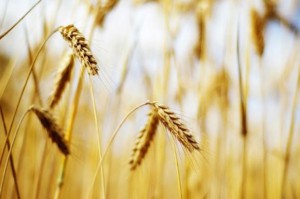 